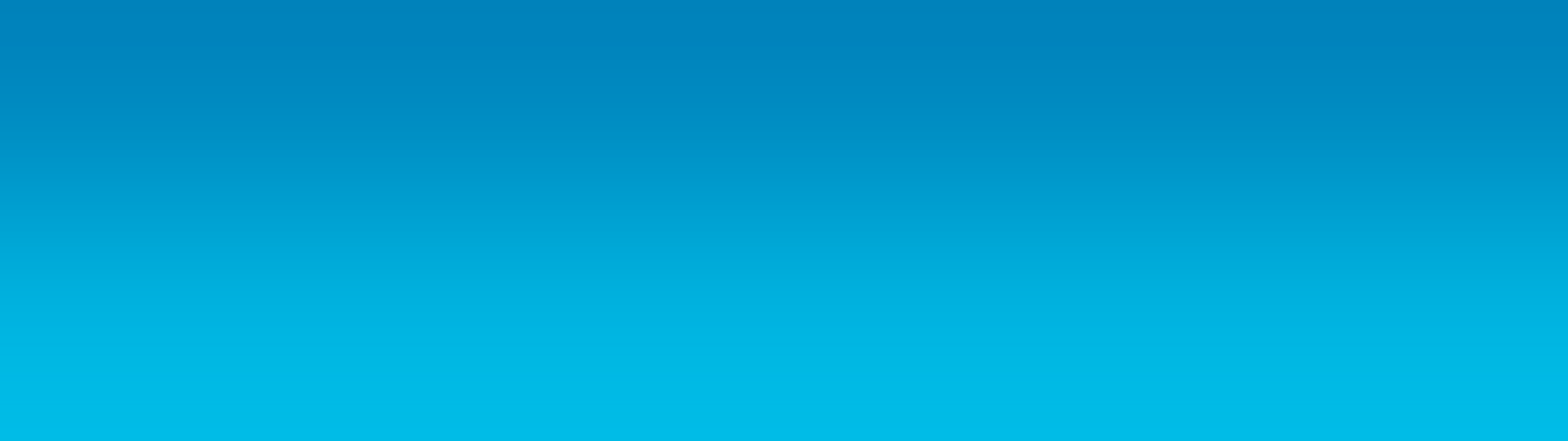 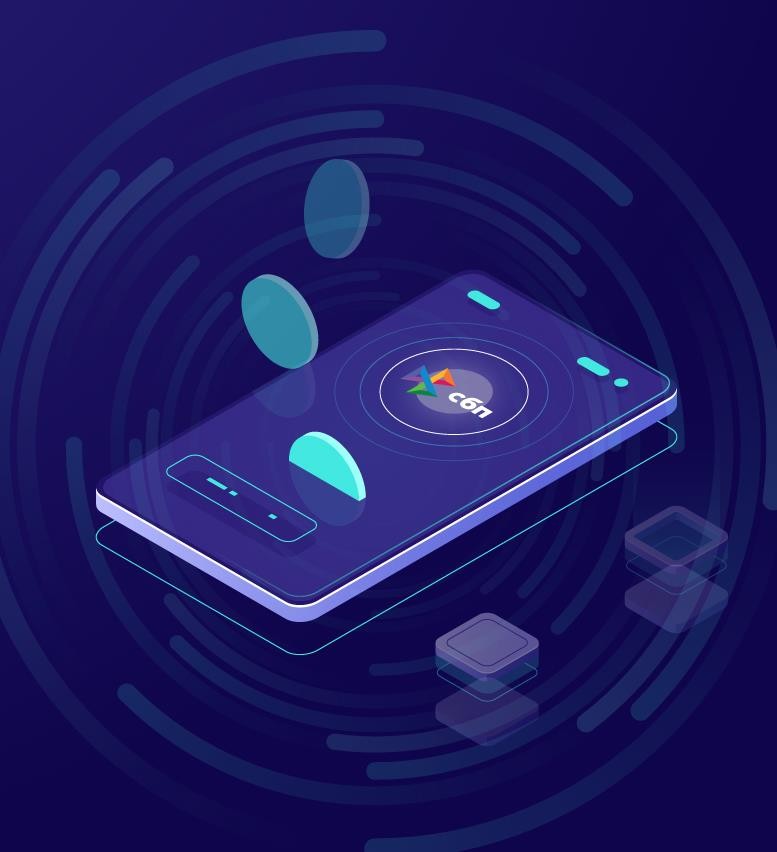 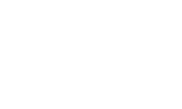 СИСТЕМА БЫСТРЫХ ПЛАТЕЖЕЙВЫГОДНО И УДОБНО2022 г.	 Зачем СБП бизнесу	2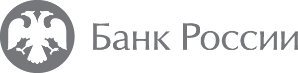 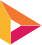 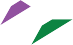 ВЫГОДНО	ДОСТУПНО	БЫСТРОв 2,5-3 раза ниже эквайринговых комиссийбез расходов на внедрениесписание со счетов разныхбанков – участников СБПможет использоваться вТСП и E-commerceon-line зачислениемгновенный возврат по ранее совершенной покупке                          Размер комиссии для разных сегментов бизнеса	3ДЛЯ СОЦИАЛЬНО ЗНАЧИМЫХ СЕГМЕНТОВ	ДЛЯ ОСТАЛЬНЫХ СЕГМЕНТОВЖКХтелекоммедицинастрахованиеблаготворительностьне более0,4%максимум 1500 руб.потребительскиетоварытранспортсамозанятыеобразованиеинвестиционные фонды, УК, НПФне более0,7%максимум1500 руб.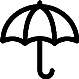 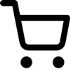 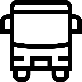 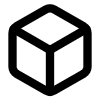 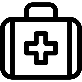 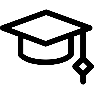 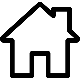 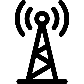 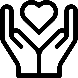 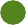 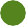 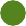 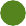 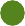 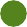 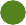 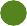 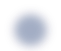 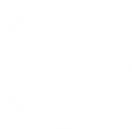 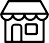 ЗАТРАТЫ МСП на уплату банковской комиссии за принятые с 01.07.2021 по 31.12.2022 платежи по СБПВОЗМЕЩАЮТСЯ В ПОЛНОМ ОБЪЕМЕ за счет средств из бюджета	 СБП набирает популярность	4Объем платежеймлрд руб.Пользователеймлн чел.Количество ТСПтыс.129	15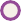 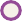 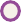 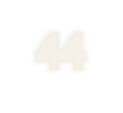 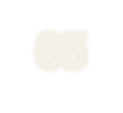 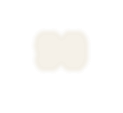 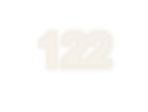 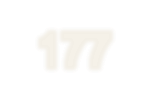 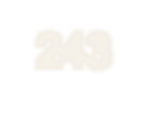 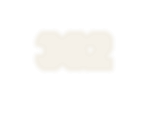 	 Все виды сценариев, доступных в СБП	5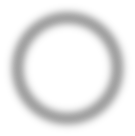 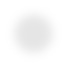 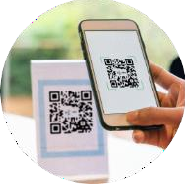 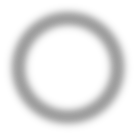 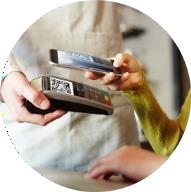 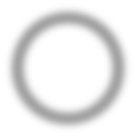 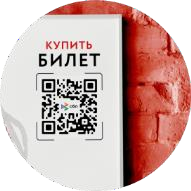 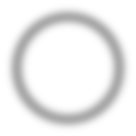 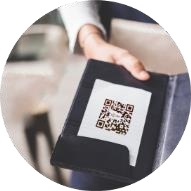 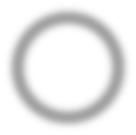 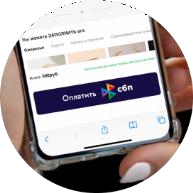 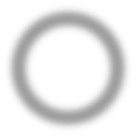 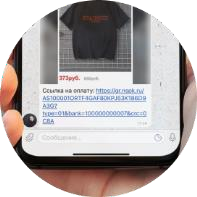 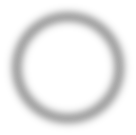 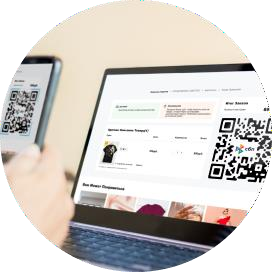 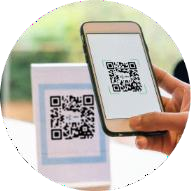 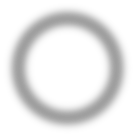 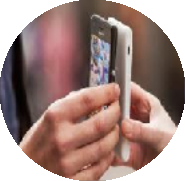 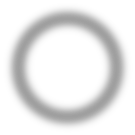 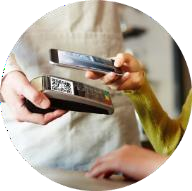 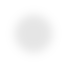 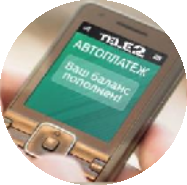 	 3 ПРОСТЫХ ШАГА для подключения к СБП	6ОСТАВЬТЕ1	ЗАЯВКУ НА	2ПОДКЛЮЧЕНИЕобратитесь в свой банк*, где открыт счетесли ваш банк не подключаетСБП, обратитесь в любой другой банк-участник СБП*обратитесь к поставщику кассового решения,поддерживающего оплату по СБП***  Список банков-участников размещен на сайте https://sbp.nspk.ru/business/** Список поставщиков кассовых решений размещен на сайте https://sbp.nspk.ru/banks/#agentsВЫБЕРИТЕСЦЕНАРИИ ОПЛАТЫИ ОБУЧИТЕ КАССИРОВкнопка / QR на сайтеQR на кассеNFC на кассепривязка счета (подписка)обучите кассировНАЧНИТЕ3	ПРИНИМАТЬПЛАТЕЖИразместитеQR / NFC / кнопкудля оплатыинформируйте клиентов о возможности оплаты через СБП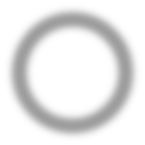 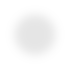 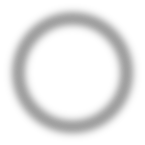 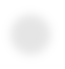 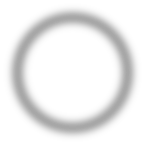 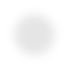 НАЧИНАЙТЕ ЗАРАБАТЫВАТЬ БОЛЬШЕ